501 Innovative Way | Zebulon, NC 27597 | NOMACO.COM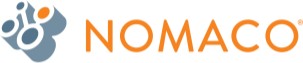 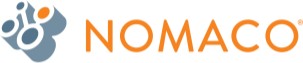 Specifying SOF® Rod by Nomaco, Inc.Typically placed in the following MasterFormat Specification Section: Section 07 92 00 – JOINT SEALANTSPART 2	PRODUCTSJOINT MATERIALSBi-Cellular Backer Rod: Soft type, cylindrical, flexible sealant backing with varying diameters, typically specifying 25%-50% larger backer rod diameter to joint width. Materials: Provide cylindrical, flexible sealant backings composed of both open-cell and closed-cell polyethylene material with an impervious outer skin per ASTM C 1330, Type B, and/or meets or exceeds the physical property requirements of ASTM D 5249, Type 3 - round rods of various diameters limited for use with cold-applied sealants.  SOF® Rod by Nomaco, Inc.Manufacturers: Nomaco, Inc., 501 Innovative Way, Zebulon, NC 27597. Phone (877) 291-1157. Fax (919) 269-7936. Website: https://www.nomaco.com/products/construction/#to-backer-rods